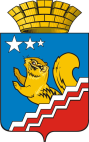  Свердловская областьГЛАВА ВОЛЧАНСКОГО ГОРОДСКОГО ОКРУГАпостановление22.03.2021  год	      	                              		                                             № 123г. ВолчанскО результатах проведения конкурсного отбора проектов инициативного бюджетирования  на территории Волчанского городского округа в 2021 годуВ соответствии с постановлением главы Волчанского городского округа от 18.05.2018 № 216 «Об утверждении порядка проведения конкурсного отбора проектов инициативного бюджетирования и состава конкурсной комиссии на территории Волчанского городского округа» (с изменениями от 13.03.2020 № 98, от 18.03.2021 года № 111), руководствуясь протоколом заседания конкурсной комиссии по отбору проектов инициативного бюджетирования на территории Волчанского городского округа от 22.03.2021 года № 1/2021, ПОСТАНОВЛЯЮ:1. Признать победителями конкурсного отбора проектов инициативного бюджетирования на территории Волчанского городского округа в 2021 году проекты:- Открытые кинопоказы в Волчанском городском округе;- Географический памятный знак «Пересечение 60-й параллели и 60—го меридиана».2. Секретарю конкурсной комиссии по отбору проектов инициативного бюджетирования на территории Волчанского городского округа Феттер Е.В. подготовить заявку на участие в региональном конкурсном отборе проектов инициативного бюджетирования в 2021 году и направить ее в Министерство экономики и территориального развития Свердловской области.3. Настоящее постановление разместить на официальном сайте Волчанского городского округа в сети Интернет http:// volchansk-adm.ru/.4. Контроль исполнения настоящего постановления возложить на заместителя главы администрации Волчанского городского округа по социальным вопросам Бородулину И.В.Глава городского округа						         	    А.В. Вервейн